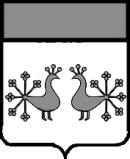 Ивановская областьВерхнеландеховский муниципальный район А Д М И Н И С Т Р А Ц И Я  ВЕРХНЕЛАНДЕХОВСКОГО МУНИЦИПАЛЬНОГО РАЙОНАР А С П О Р Я Ж Е Н И Еот  02. 05. 2017   №  52 – рпос. Верхний ЛандехО внесении изменения в распоряжение администрации Верхнеландеховского муниципального района от 29.10.2015 № 70-рВ соответствии  с Федеральным законом от 05.04.2013 № 44-ФЗ                          «О контрактной системе в сфере закупок товаров, работ, услуг для обеспечения государственных и муниципальных нужд», в связи с увеличением объема закупок и в целях надлежащего управления муниципальными закупкамиВнести в распоряжение администрации Верхнеландеховского муниципального района от 29.10.2015 № 70-р «О структуре управления муниципального хозяйства администрации Верхнеландеховского муниципального района» следующее изменение:приложение к распоряжению изложить в новой редакции (прилагается).  И.о.Главы Верхнеландеховского  муниципального района:                                                    В.Н.ШАШИНАПриложение к распоряжению администрацииВерхнеландеховского муниципального районаот    02. 05. 2017   №  52-рУтверждена распоряжением администрацииВерхнеландеховского муниципального районаот   29. 10. 2015   №  70 -рСтруктурауправления муниципального хозяйства администрации 	Верхнеландеховского муниципального района	Заместитель главы администрации района,начальник управления муниципального хозяйстваОтдел ЖКХ и дорожной деятельности:Заместитель начальника управления, начальник отделаГлавный специалистГлавный экономистОтдел строительства, архитектуры и благоустройстваНачальник отделаВедущий специалистОтдел учета и закупокГлавный бухгалтерЗаместитель главного бухгалтераСтарший экономист – контрактный  управляющий